Akties 20 jaar Vakfotografie Q*1) opdracht inleveren vóór 15 april*2) u krijgt een bon mee en kunt deze verzilveren voor 1 juni. Opnames kunnen gemaakt worden op            een woensdag, vrijdag of vrijdagavond. Maximaal 3 personen, 1 setting.*3) op alle albums, behalve lopende aanbiedingen*4) bij een besteding vanaf € 10,=. Geldt alleen voor afdrukken op fotopapier en canvassen. Alleen             van eigen digitaal bestand*5) op alle houten, metalen en glazen lijsten dat op voorraad is. (geldt niet voor maatwerk en        
       bestellingen)Ruilen van artikelen is niet mogelijk––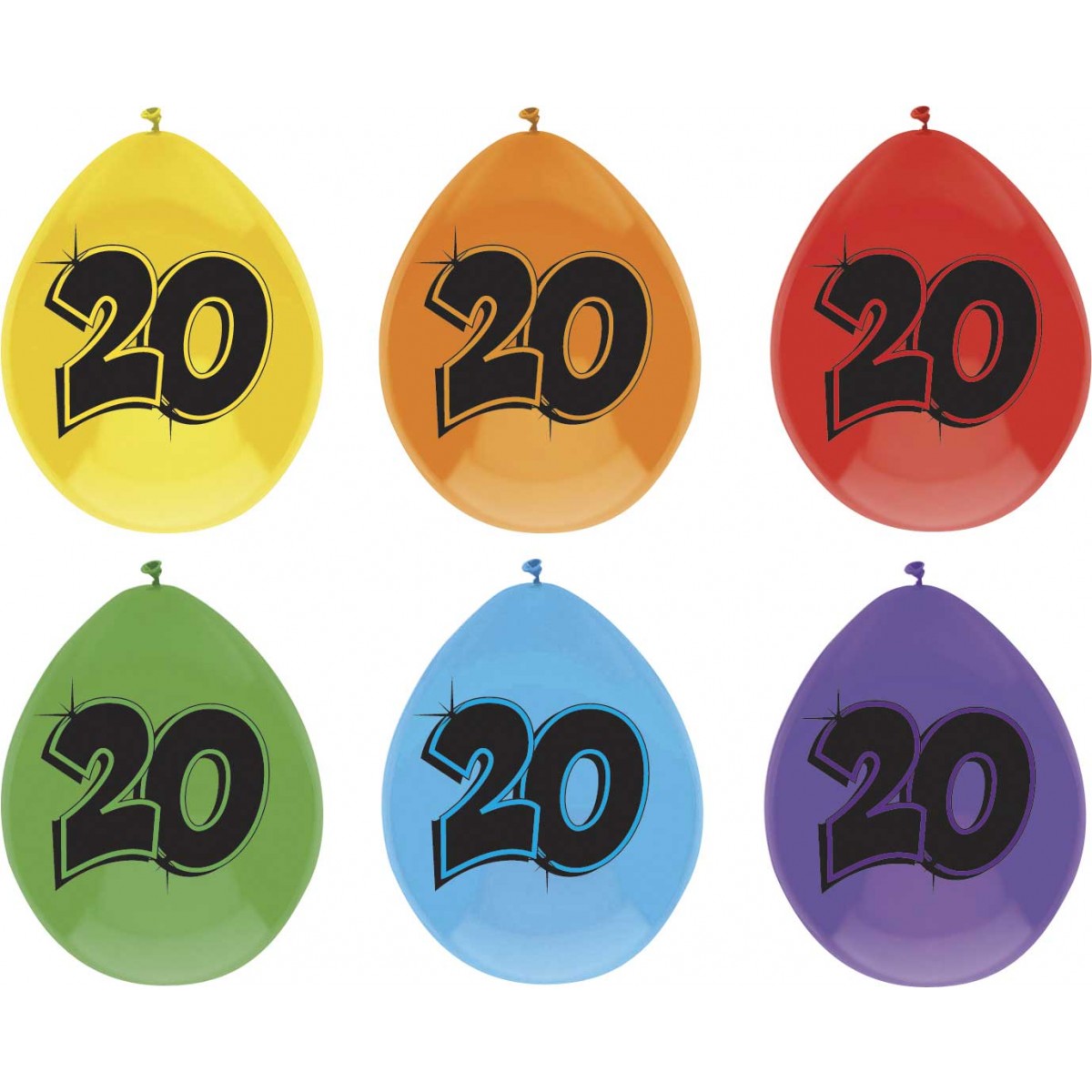 